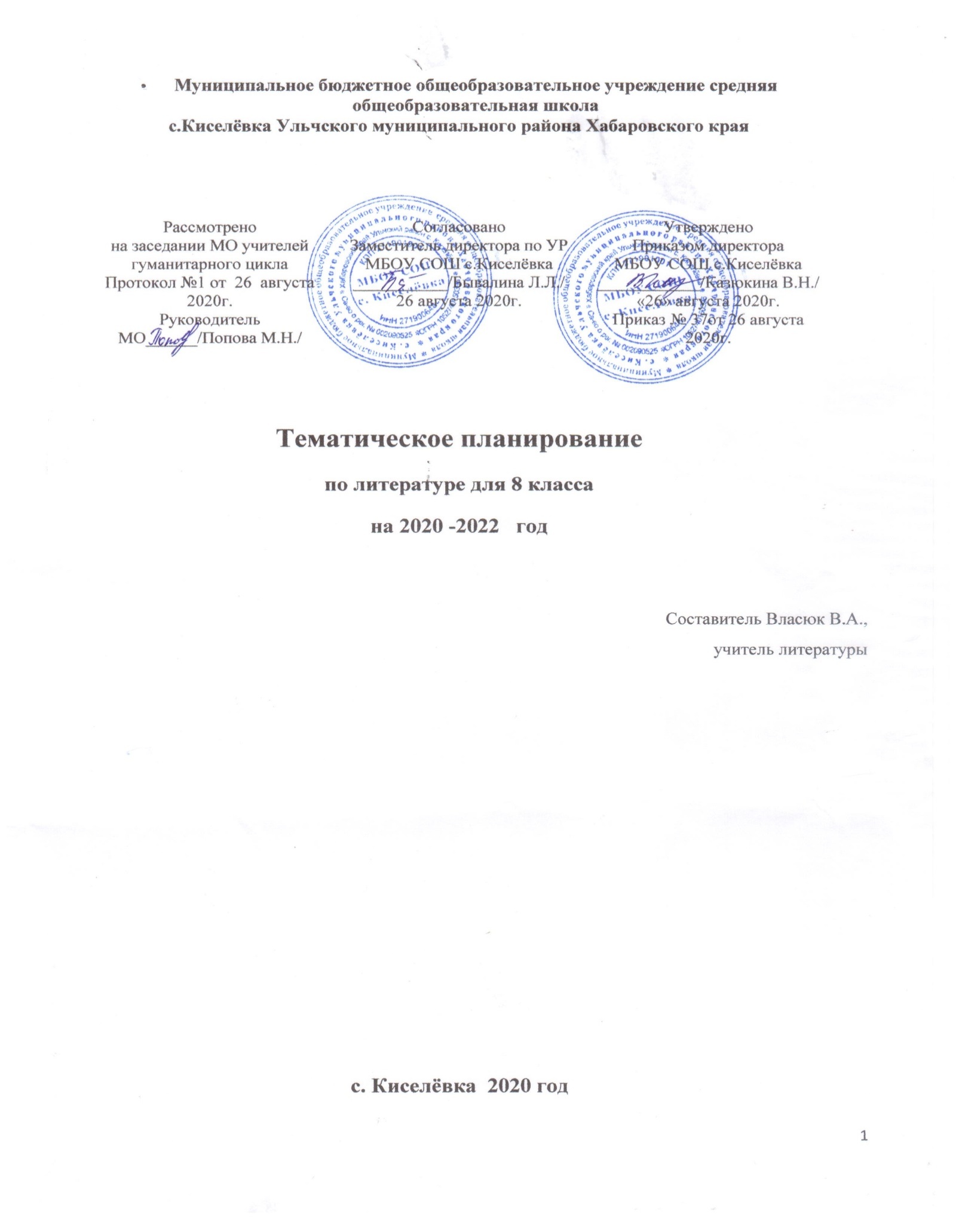 Курс «Английский язык»Рабочая учебная программа2-4 классна 2020-2023 гг.Составитель программы:Попова Марина Николаевнас. Киселёвка 2020 г.ПОЯСНИТЕЛЬНАЯ ЗАПИСКАРабочая программа составлена на основе ФГОС начального общего образования (2010г) и на основе примерной программы начального общего образования по английскому языку. Реализуется посредством учебника «Forward» М.В. Вербицкая, О.В. Оралова, Э. Уорелл, Э. Уорд. – М.: «Вентана-Граф»: Pearson Education Limited, 2012. Концепция преподавания английского языкаКонцепция преподавания английского языка строится на принципах формирования коммуникативной компетенции, т.е. способности и готовности осуществлять иноязычное межличностное и межкультурное общение с носителями языка. Концепция преподавания нацелена на  реализацию личностно-ориентированного, коммуникативно-когнитивного, социокультурного и деятельностного  подхода к обучению английского языка. Личностно-ориентированный подход предполагает особый акцент на социокультурной составляющей иноязычной коммуникативной компетенции. Это обеспечивает культуроведческую направленность обучения, приобщение школьников к культуре страны, лучшее осознание культуры своей собственной страны, умение ее представить средствами иностранного языка, включение школьников в диалог культур. Английский язык расширяет лингвистический кругозор учащихся, способствует формированию культуры общения, содействует общему речевому развитию учащихся. В этом проявляется взаимодействие всех языковых учебных предметов, способствующих формированию основ филологического образования школьников. Английский язык входит в общеобразовательную область «Филология. В данной концепции представлена система обучения устной диалогической речи. Общая характеристика учебного предмета. Иностранный язык – один из важных и относительно новых предметов в системе подготовки современного младшего школьника в условиях поликультурного и полиязычного мира. Он входит в число предметов филологического цикла. Иностранный язык является важнейшим средством воспитательного воздействия на личность. Будучи частью, инструментом культуры, иностранный язык формирует личность человека через заложенные в языке видение мира, менталитет, отношение к людям и т. п., то есть через культуру народа, пользующегося данным языком как средством общения.Иностранный язык открывает непосредственный доступ к огромному духовному богатству другого народа, повышает уровень гуманитарного образования ученика, способствует будущему вхождению в мировое сообщество благодаря воспитанию уважения к иным культурам. Знакомство с культурой народа (народов) изучаемого языка способствует более глубокому осознанию своей родной культуры, воспитанию патриотизма и интернационализма. Знание иностранного языка и культуры устраняет барьеры недоверия, даёт возможность нести и распространять свою культуру, создавать положительный образ своей страны за рубежом.Школьники овладевают рациональными приёмами изучения иностранного языка и универсальными учебными действиями: пользоваться различными словарями и другой справочной литературой, находить информацию в Интернете, использовать электронные образовательные ресурсы, ориентироваться в информационно-образовательной среде и т. д.Обучение межкультурному общению способствует:формированию активной жизненной позиции учащихся. На уроках иностранного языка они получают возможность обсуждать актуальные проблемы и события, свои собственные поступки и поступки своих сверстников, учиться выражать своё отношение к происходящему, обосновывать собственное мнение. Всё это облегчает их дальнейшую социализацию;развитию коммуникативной культуры. Школьники учатся технике общения, овладевают речевым этикетом, стратегией и тактикой диалогического и группового общения, учатся быть вежливыми, доброжелательными речевыми партнёрами;общему речевому развитию учащихся. Они учатся более осознанно и внимательно относиться к выбору способов и средств выражения своих мыслей, совершенствуют умение планировать своё речевое поведение, ставить и решать коммуникативные задачи, развивать способность адекватно использовать имеющиеся речевые и неречевые средства общения;воспитанию внимательного отношения к тексту, формируя вдумчивого чтеца – качество, присущее каждому культурному человеку;расширению филологического кругозора через осознание особенностей своего мышления. На основе сопоставления иностранного и родного языков происходит уяснение того, что существуют разные способы выражения и оформления мыслей.Изучение иностранного языка в начальной школе направлено на следующие достижения:формирование умения общаться на иностранном языке на элементарном уровне с учетом речевых возможностей и потребностей младших школьников в устной (аудирование и говорение) и письменной (чтение и письмо) формах;приобщение детей к новому социальному опыту с использованием иностранного языка: знакомство младших школьников с миром зарубежных сверстников, с зарубежным детским фольклором и доступными образцами художественной литературы; воспитание дружелюбного отношения к представителям других стран;развитие речевых, интеллектуальных и познавательных способностей младших школьников, а также их общеучебных умений; развитие мотивации к дальнейшему овладению иностранным языком;воспитание и разностороннее развитие младшего школьника средствами иностранного языка.Место учебного предмета в учебном планеФедеральный базисный учебный план для образовательных учреждений Российской Федерации отводит 68 часов для обязательного изучения английского языка в 2-4 классе по 2 учебных часа в неделю, 34 учебные недели в каждом классе.Ценностные ориентиры содержания учебного предметаЦенностные ориентиры составляют содержание, главным образом, воспитательного аспекта. В предлагаемом курсе воспитание связано с культурой и понимается как процесс обогащения и совершенствования духовного мира учащегося через познание и понимание новой культуры. Содержание воспитательного аспекта имеет – деятельностный план: его составляют те средства, благодаря которым достигаются планируемые результаты. К используемым средствам относятся:тексты различной направленности:– тексты (письменно зафиксированные монологические высказывания, диалоги, стихи, песни, и т. п.), дающие элементарные представления о моральных нормах и правилах нравственного поведения, об этических нормах взаимоотношений в семье, классе, школе, а также между носителями разных культур, формирующие представления о дружбе, доброте и других нравственных категориях;– тексты, (образцы детского фольклора в том числе), способствующие воспитанию у учащихся ценностного отношения к прекрасному, формирующие представления об эстетических идеалах.– тексты, направленные на воспитание ценностного отношения к своему здоровью, здоровью близких и окружающих людей, развитие интереса к прогулкам на природе, подвижным играм, занятиям физкультурой и спортом;– тексты, воспитывающие любовь к природе, к представителям животного и растительного мира России и других стран, учащие заботливому отношению к животным;упражнения креативного характера (под рубрикой “Myfriend”) и др., способствующие развитию воображения, побуждающие учащихся к творческой деятельности (рисование, раскрашивание, создание собственной книги и т. д.);сказочные персонажи, на примере поступков и черт характера которых учащиеся учатся различать хорошие и плохие поступки, анализировать нравственную сторону собственных поступков и т. д.;иллюстративная наглядность, знакомящая учащихся с лучшими образцами культуры англоязычных стран и воспитывающая тем самым уважительное отношение к чужой культуре.Личностные, метапредметные и предметные результаты освоения учебного предмета.Личностными результатами изучения английского языка в начальной школе являются: общее представление о мире как о многоязычном и поликультурном сообществе; осознание себя гражданином своей страны;осознание языка, в том числе иностранного, как основные средства общения между людьми; знакомство с миром зарубежных сверстников с использованием средств английского языка (через дет. фольклор, некоторые образцы детской художественной литературы, традиции).Метапредметными результатами изучения английского языка в начальной школе являются:развитие умения взаимодействовать с окружающими, выполняя разные роли в пределах речевых потребностей и возможностей младшего школьника;развитие коммуникативных способностей школьника, умения выбирать адекватные яз. и речевые средства для успешного решения элементарной коммуникативной задачи;расширение общего лингвистического кругозора младшего школьника;развитие познавательной, эмоциональной и волевой сфер младшего школьника; формирование мотивации к изучению ИЯ;овладение умением координированной работы с разными компонентами УМК (учебником, аудиодиском, справочными материалами и т.д.).Предметные результаты:овладение начальными представлениями о нормах иностранного языка (фонетических, лексических, грамматических); умение (в объеме содержания курса) находить и сравнивать такие языковые единицы, как звук, буква, слово. В соответствии с Примерной программой по английскому языку, разработанной в рамках стандартов второго поколения, предметные результаты дифференцируются по 5 сферам: коммуникативной, познавательной, ценностно-ориентационной, эстетической и трудовой. Планируемые результаты соотносятся с четырьмя ведущими содержательными линиями и разделами предмета «Английский язык»: 1) коммуникативные умения  в основных видах речевой деятельности (аудировании, говорении, чтении, письме); 2) языковые средства и навыки пользования ими; 3) социокультурная осведомлённость; 4) общеучебные и специальные учебные умения Предметные результаты в коммуникативной сфере Коммуникативная компетенция(владение иностранным языком как средством общения)Говорениевести элементарный этикетный диалог в ограниченном круге типичных ситуаций общения; диалог-расспрос (вопрос — ответ) и диалог — побуждение к действию;уметь на элементарном уровне описывать предмет, картинку, персонаж;уметь на элементарном уровне рассказывать о себе, семье, друге.Аудированиепонимать на слух речь учителя и одноклассников, основное содержание небольших доступных текстов в аудиозаписи, построенных на изученном языковом материале.Чтениесоотносить графический образ английского слова с его звуковым образом;читать вслух небольшие тексты, построенные на изученном языковом материале, соблюдая правила чтения и соответствующую интонацию;читать про себя и понимать основное содержание текстов, включающих как изученный языковой материал, так и отдельные новые слова; находить в тексте нужную информацию.Письменная речь владеть техникой письма;списывать текст и выписывать из него слова, словосочетания, предложения в соответствии с решаемой учебной задачей; писать с опорой на образец поздравление с праздником и короткое личное письмо.Языковая компетенция(владение языковыми средствами)Графика, каллиграфия, орфографияпользоваться английским алфавитом, знать последовательность букв в нём;воспроизводить графически и каллиграфически корректно все английские буквы алфавита (полупечатное написание букв, слов) находить и сравнивать (в объёме содержания курса)  яз. единицы, как звук, буква, слово.применять основные правила чтения и орфографии, изученные в курсе нач.школы;отличать буквы от знаков транскрипции.Фонетическая сторона речиадекватно произносить и различать на слух все звуки АЯ; соблюдать нормы произношения звуков;соблюдать правильное ударение в изолированных словах и фразах;  соблюдать особенности интонации основных типов предложений;корректно произносить предложения с точки зрения их ритмико-интонационных особенностей.Лексическая сторона речив речи изученные в пределах тематики начальной школы лексические единицы (слова, словосочетания, оценочную лексику, речевые клише), соблюдая лексические нормы;оперировать в процессе общения активной лексикой в соответствии с коммуникативной задачей.Грамматическая сторона речираспознавать и употреблять в речи  основные коммуникативные типы предложений, общий и специальный вопросы, утвердительные и отрицательные предложения; распознавать и употреблять в речи изученные сущ. с неопределённым/определённым/нулевым артиклем, в ед. и во мн. числе; притяж.падеж сущ.;  глаголы в  Present, Past, FutureSimple; модальные глаголы can, may, must; личные, притяж.и указательные местоимения; изученные прилагательные в положительной, сравнительной, превосходной степенях; количественные (до 100) и порядковые (до 20) числительные; наиболее употребительные предлоги для выражения временных и пространственных отношений.Социокультурная осведомлённостьназывать страны   изучаемого языка по-английски; узнавать некоторых литературных персонажей известных детских произведений, сюжеты некоторых популярных сказок, написанных на изучаемом языке, небольшие произведения детского фольклора (стихов, песен); соблюдать элементарные нормы речевого и неречевого поведения, принятые в стране изучаемого языка, в учебно-речевых ситуациях.Предметные результаты в познавательной сфереумение сравнивать языковые явления родного и иностранного языков на уровне отдельных звуков, букв, слов, словосочетаний, простых предложений;умение действовать по образцу при выполнении упражнений и составлении собственных высказываний в пределах тематики начальной школы;совершенствовать приёмы работы с текстом с опорой на умения, приобретённые на уроках родного языка (прогнозировать содержание текста по заголовку, иллюстрациям и др.);умение пользоваться справочным материалом, представленным в доступном данному возрасту виде (правила, таблицы);умение осуществлять самонаблюдение и самооценку в доступных младшему школьнику пределах. Предметные результаты в ценностно-ориентационной сферепредставлять изучаемый иностранный язык как средство выражения мыслей, чувств, эмоций;приобщаться к культурным ценностям другого народа через произведения детского фольклора, через непосредственное участие в туристических поездках.Предметные результаты вэстетической сферевладеть элементарными средствами выражения чувств и эмоций на иностранном языке;осознавать эстетическую ценность литературных произведений в процессе знакомства с образцами доступной детской литературы.Предметные результаты втрудовой сфере  Умение следовать намеченному плану в своём учебном труде.К концу 2 класса обучающийся научится:Предметные результаты- узнавать наиболее известных персонажей англоязычной детской литературы и популярные литературные произведения для детей;- узнавать наиболее популярные в странах изучаемого языка детские телепередачи и их героев, а также анимационные фильмы и их героев.В говорении:описывать животное, предмет, указывая название, качество, размер, цвет, количество, принадлежность;кратко высказываться о себе, своей семье, своем друге, своем домашнем животном, герое сказки / мультфильма: называть имя, место проживания, что умеет делать;воспроизводить выученные стихи, песни, рифмовки;вести диалог этикетного характера: приветствовать и отвечать на приветствие, прощаться, выражать благодарность;вести диалог – расспрос.В аудировании:различать на слух звуки, звукосочетания, слова, предложения английского языка;различать на слух интонацию и эмоциональную окраску фраз;воспринимать и понимать речь учителя и одноклассников в процессе диалогического общения на уроке;понимать небольшой текст на слух с опорой на наглядность (иллюстрации) небольшие сообщения, построенные на знакомом лексико-грамматическом материале.В чтении:читать по транскрипции;соотносить графический образ слова с его звуковым образом на основе знания основных правил чтения;читать выразительно вслух небольшие тексты, содержащие только изученный языковой материал;читать про себя и понимать полностью учебные тексты, содержащие только изученный языковой материал.В письме:писать буквы английского алфавита печатным шрифтом;выписывать из текста слова, словосочетания и предложения; заполнять таблицу по образцу;подписывать картинки;правильно списывать небольшой текст;  писать открытки - поздравления с праздником и днем рождения (объём 5-10 слов);отвечать письменно на вопросы к тексту, картинке.Языковые средства и навыки пользования ими. Графика, каллиграфия и орфография:отличать буквы от транскрипционных знаков;читать слова по транскрипции;пользоваться английским алфавитом;писать все буквы английского алфавита и основные буквосочетания (печатным шрифтом);сравнивать и анализировать буквы/буквосочетания и соответствующие транскрипционные знаки;писать красиво (овладеет навыками английской каллиграфии);Фонетическая сторона речи:различать на слух и адекватно произносить все звуки английского языка;соблюдать нормы произношения звуков английского языка в чтении вслух и устной речи (долгота и краткость гласных, отсутствие оглушения звонких согласных в конце слов, отсутствие смягчения согласных перед гласными);соблюдать правильное ударение в изолированном слове, фразе;понимать и использовать логическое ударение во фразе, предложении.Лексическая сторона речи:понимать значение лексических единиц в письменном и устном тексте;использовать правила словообразования;догадываться о значении незнакомых слов, используя различные виды догадки (по аналогии с родным языком, словообразовательным элементам т.д.)Грамматическая сторона речи:понимать и употреблять в речи изученные существительные с определенным /неопределенным/ нулевым артиклем,  порядковые (до 30) числительные,  личные, притяжательные и вопросительные местоимения,  глагол havegot,  глагол-связку tobe,  будущих действий, понимать и использовать в речи множественное число существительных. К концу 2 класса обучающийся получит возможность научиться:Предметные результатывоспроизводить наизусть небольшие произведения детского фольклора: рифмовки, стихотворения, песни;кратко передавать содержание прочитанного/услышанного  текста;Вговорении:вести и поддерживать элементарный диалог: этикетный, диалог-расспрос;кратко описывать и характеризовать предмет, картинку, персонаж;рассказывать о себе, своей семье, друге (в пределах тематики начальной школы).В аудировании:понимать на слух разные типы текста, соответствующие возрасту и интересам учащихся (краткие диалоги, описания, детские стихотворения и рифмовки, песни, загадки) – время звучания до 1 минуты;использовать  языковую догадку;не обращать внимание на незнакомые слова, не мешающие понимать основное содержание текста.В чтении:читать с соответствующим ритмико - интонационным оформлением;читать выразительно вслух небольшие тексты, содержащие только изученный языковой материал;читать про себя и понимать полностью учебные тексты, содержащие только изученный языковой материал.В письме: писать русские имена и фамилии по-английски; писать записки друзьям; заполнять анкеты (имя, фамилия, возраст, хобби), сообщать краткие сведения о себе; писать короткие сообщения (в рамках изучаемой тематики) с опорой на план/ключевые слова  (объём 15-25 слов);    писать транскрипционные знаки.Языковые средства и навыки пользования ими. Графика, каллиграфия и орфография:группировать слова в соответствии с изученными правилами чтения;использовать словарь для уточнения написания слова;писать красиво (овладеет навыками английской каллиграфии);писать правильно (овладеет основными правилами орфографии).Фонетическая сторона речи:распознавать случаи использования связующего “r” и использовать их в речи;правильно произносить предложения с однородными членами (соблюдая интонацию перечисления).соблюдать правило отсутствия ударения на служебных словах.Лексическая сторона речи:распознавать имена собственные и нарицательные;распознавать по определенным признакам части речи;использовать правила словообразования;догадываться о значении незнакомых слов, используя различные виды догадки (по аналогии с родным языком, словообразовательным элементам т.д.)Грамматическая сторона речи:• понимать и использовать в наиболее распространенных случаях неопределенный, определенный и нулевой артикли; •дифференцировать слова по определенным признакам (существительные, прилагательные, вспомогательные глаголы);понимать и использовать в речи множественное число существительныхК концу 3 класса обучающийся научится:Предметные результаты       -понимать особенности образа жизни своих зарубежных сверстников;находить на карте страны изучаемого языка.В говорении: вести диалог побудительного характера: отдавать распоряжения, предлагать сделать что-либо вместе;вести и поддерживать элементарный диалог: этикетный, диалог-расспрос, диалог-побуждение, диалог-обмен мнениями;кратко описывать и характеризовать предмет, картинку, персонаж;рассказывать о себе, своей семье, друге, школе, родном крае, стране и т.п. (в пределах тематики начальной школы).В аудировании :понимать на слух:- речь учителя по ведению урока;- связные высказывания учителя, построенные на знакомом материале и\или содержащие некоторые незнакомые слова;- выказывания одноклассников;- небольшие тексты и сообщения, построенные на изученном речевом материале как при непосредственном общении, так и при восприятии аудиозаписи;- содержание текста на уровне значения (уметь отвечать на вопросы по содержанию текста);понимать основную информацию услышанного;извлекать конкретную информацию из услышанного;понимать детали текста;вербально или невербально реагировать на услышанное;В чтении:читать по транскрипции;с помощью (изученных) правил чтения и с правильным словесным ударением;редуцированные формы вспомогательных глаголов, используемые для образования изучаемых видовременных форм; редуцированные отрицательные формы модальных глаголов;написанные цифрами время, количественные и порядковые числительные и даты;с правильным логическим и фразовым ударением простые нераспространенные предложения;основные коммуникативные типы предложений (повествовательные, вопросительные, побудительные, восклицательные);с определенной скоростью, обеспечивающей понимание читаемого.читать и понимать содержание текста на уровне значения.определять значения незнакомых слов по:- знакомым словообразовательным элементам (приставки, суффиксы) и по известным составляющим элементам сложных слов, - аналогии с родным языком,- контексту,- иллюстративной наглядности;пользоваться справочными материалами (англо-русским словарем, лингвострановедческим справочником) с применением знаний алфавита и транскрипции;В письме:правильно списывать, выполнять лексико-грамматические упражнения,делать записи (выписки из текста), делать подписи к рисункам,отвечать письменно на вопросы,писать открытки - поздравления с праздником и днем рождения (объём 15-20 слов),писать личные письма в рамках изучаемой тематики (объём 10-25 слов) с опорой на образец;Языковые средства и навыки пользования ими. Графика, каллиграфия и орфография:распознавать слова, написанные разными шрифтами;отличать буквы от транскрипционных знаков;читать слова по транскрипции;сравнивать и анализировать буквы/буквосочетания и соответствующие транскрипционные знаки;писать красиво (овладеет навыками английской каллиграфии);писать правильно (овладеет основными правилами орфографии).Фонетическая сторона речи:различать на слух и адекватно произносить все звуки английского языка;соблюдать нормы произношения звуков английского языка в чтении вслух и устной речи (долгота и краткость гласных, отсутствие оглушения звонких согласных в конце слов, отсутствие смягчения согласных перед гласными);соблюдать правильное ударение в изолированном слове, фразе;    понимать и использовать логическое ударение во фразе, предложении;различать коммуникативный тип предложения по его интонации;правильно произносить предложения с точки зрения их ритмико-интонационных особенностей (повествовательное (утвердительное и отрицательное), вопросительное (общий и специальный вопрос), побудительное, восклицательное предложения.распознавать случаи использования связующего “r” и использовать их в речи.Лексическая сторона речи:понимать значение лексических единиц в письменном и устном тексте в пределах тематики начальной школы;использовать в речи лексические единицы, обслуживающие ситуации общения в пределах тематики начальной школы в соответствии с коммуникативной задачей;Грамматическая сторона речи:личные, притяжательные и вопросительные местоимения,  глагол have got,  глагол-связку to be,,  понимать и использовать в наиболее распространенных случаях неопределенный, определенный и нулевой артикли;  понимать и использовать в речи указательные (this, that, these, those) неопределенные (some, any) местоимения;       понимать и использовать в речи сложносочиненные предложения с союзами and и but;приобрести начальные лингвистические представления о системе и структуре английского языка, необходимые для овладения речевыми навыками и основами речевых умениях.видовременныеформы Present Simple.количественные (до 100) и порядковые (до 30) числительные;понимать и использовать в речи множественное число существительных (исключения).К концу 3 класса обучающийся получит возможность научиться:Предметные результаты       -понимать особенности образа жизни своих зарубежных сверстников;           - находить на карте страны изучаемого языка- находить на карте страны изучаемого языка и континенты;- понимать особенности британских и американских национальных и семейных праздников и традиций;- узнавать наиболее известных персонажей англоязычной детской литературы и популярные литературные произведения для детей;В говорении:воспроизводить наизусть небольшие произведения детского фольклора: рифмовки, стихотворения, песни;кратко передавать содержание прочитанного/услышанного  текста;выражать отношение к прочитанному/услышанному.Аудирование:понимать на слух разные типы текста, соответствующие возрасту и интересам учащихся (краткие диалоги, описания, детские стихотворения и рифмовки, песни, загадки) – время звучания до 2минут;использовать контекстуальную или языковую догадку;не обращать внимание на незнакомые слова, не мешающие понимать основное содержание текста.Чтение:читать с соответствующим ритмико - интонационным оформлением простые распространенные предложения с однородными членами;понимать внутреннюю организацию текста и определять:- главную идею текста и предложения, подчиненные главному предложению;- хронологический/логический порядок;- причинно-следственные и другие смысловые связи текста с помощью лексических и грамматических средств;читать и понимать содержание текста на уровне смысла и: - делать выводы из прочитанного; - выражать собственное мнение по поводу прочитанного;Письмо:- писать русские имена и фамилии по-английски,- писать записки друзьям,- составлять правила поведения/инструкции,- заполнять анкеты (имя, фамилия, возраст, хобби), сообщать краткие сведения о себе;- в личных письмах запрашивать интересующую информацию;- писать короткие сообщения (в рамках изучаемой тематики) с опорой на план/ключевые слова  (объём 15-20 слов);- правильно оформлять конверт (с опорой на образец).Языковые средства и навыки пользования ими. Графика, каллиграфия и орфография:группировать слова в соответствии с изученными правилами чтения;использовать словарь для уточнения написания слова.Фонетическая сторона речи:распознавать случаи использования связующего “r” и использовать их в речи;правильно произносить предложения с однородными членами (соблюдая интонацию перечисления).соблюдать правило отсутствия ударения на служебных словах.Лексическая сторона речи:распознавать имена собственные и нарицательные;распознавать по определенным признакам части речи;понимать значение лексических единиц по словообразовательным элементам (суффиксам и приставкам);использовать правила словообразования;догадываться о значении незнакомых слов, используя различные виды догадки (по аналогии с родным языком, словообразовательным элементам т.д.)Грамматическая сторона речи:личные, притяжательные и вопросительные местоимения;понимать и использовать в речи множественное число существительных (исключения);глагол have got,  глагол-связку to be;понимать и использовать в наиболее распространенных случаях неопределенный, определенный и нулевой артикли;  понимать и использовать в речи указательные (this, that, these, those) неопределенные (some, any) местоимения;понимать и использовать в речи сложносочиненные предложения с союзами and и but;приобрести начальные лингвистические представления о системе и структуре английского языка, необходимые для овладения речевыми навыками и основами речевых умениях;видовременныеформы Present Simple;количественные (до 100) и порядковые (до 30) числительные;дифференцировать слова по определенным признакам (существительные, прилагательные, модальные/смысловые/ вспомогательные глаголы).К концу 4 класса обучающийся научитсяосуществлять диалогическое общение на элементарном уровне со взрослыми и сверстниками, в том числе и с носителями иностранного языка, в пределах сфер, тематики и ситуаций общения.порождать элементарные связные высказывания о себе и окружающем мире, о прочитанном, увиденном, услышанном, выражая при этом свое отношение;приветствовать собеседника, используя языковые средства, адекватные возрасту собеседника и целям общения;прощаться после разговора, используя при этом разные речевые клише;описывать человека, животное, предмет, картину;рассказывать о ком-то, о происшедшем событии.Ученик 4-го класса получит возможность научиться:представляться самому, назвав имя, возраст, место и дату рождения, основное занятие;просить о помощи или предложить свою помощь;запрашивать необходимую информацию о ком-либо или о чем-либо;приглашать к совместной деятельности (например, к игре), используя при этом адекватные средства;обменяться мнениями о прочитанном или увиденном, аргументируя свою точку зрения.Аудирование Ученик 4-го класса научится: понимать и реагировать на устное высказывание партнеров по общению в пределах сфер, тематики и ситуаций общения, обозначенных программой;понимать просьбы и указания учителя, сверстников, связанные с учебными и игровыми ситуациями в классе;понимать общее содержание учебных и аутентичных текстов (рассказы, стихи, считалки) и реагировать вербально и, преимущественно, невербально на их содержание;полностью и точно понимать короткие сообщения, в основном монологического характера, построенные на знакомом учащимся языковом материале.Ученик 4-го класса получит возможность научиться:догадываться о значении некоторых слов по контексту;догадываться о значении слов по словообразовательным элементам или по сходству звучания со словами родного языка;«обходить» незнакомые слова, не мешающие пониманию основного содержания текста;переспрашивать с целью уточнения содержания с помощью соответствующих клише типа: «Excuseme?» и т.д.Чтение Ученик 4-го класса научится: выразительно читать вслух;читать про себя с целью:а) понимания основного содержания учебных, а также несложных аутентичных текстов;б)  поиска необходимой (интересующей) информации (приемы поискового чтения). Ученик 4-го класса получит возможность научиться:читать про себя с целью полного и точного понимания содержания учебныхи адаптированных аутентичных текстов, построенных на знакомом учащимся языковом материале или содержащих незнакомые слова, о значении которых можно догадаться;читать вслух текст, построенный на изученном языковом материале, соблюдая правила произношения и соответствующую интонацию.Письмо Ученик 4-го класса научится: писать короткое поздравление (с днем рождения, Новым годом, Рождеством) с опорой на образец, выражать пожелание;составлять и записывать план прочитанного;составлять и записывать рассказ на определенную тему;списывать текст, вставляя в него пропущенные слова в соответствии с контекстом;самостоятельно и графически правильно выполнять письменные лексические и грамматические упражнения, используя в случае необходимости словарь;составлять подписи к картинкам.Ученик 4-го класса получит возможность научиться: письменно отвечать на вопросы по прочитанному тексту (с опорой на текст);составлять план устного сообщения в виде ключевых слов, делать выписки их текста;писать краткое письмо или поздравление зарубежному сверстнику по образцу на доступном уровне и в пределах изученной тематики, используя словарь в случае необходимости.Языковые средства и навыки оперирования имиГрафика, каллиграфия, орфографияУченик 4-го класса научится: воспроизводить графически и каллиграфически корректно все буквы английского алфавита (полупечатное написание букв, буквосочетаний, слов);пользоваться английским алфавитом, знать последовательность букв в нем;отличать буквы от знаков транскрипции.применять основные правила чтения и орфографии (умение их применять при чтении и письме).Ученик 4-го класса получит возможность научиться: группировать слова в соответствии с изученными правилами чтения;уточнять написание слова по словарюФонетическая сторона речиУченик 4-го класса научится: произносить все звуки английского алфавита;различать на слух звуки английского и русского алфавита;Ученик 4-го класса получит возможность научиться:соблюдать интонацию перечисления;читать изучаемые слова по транскрипции;грамотно в интонационном отношении оформлять различные типы предложений.адекватное произносить и различать на слух звуки изучаемого иностранного языка, в том числе долгих и кратких гласных, гласных с твердым приступом, звонких и глухих согласных;различать оглушение/неоглушение согласных в конце слога или слова, отсутствие смягчения согласных перед гласными; словесное и фразовое ударение, членение предложений на смысловые группы; ритмико-интонационные особенности основных коммуникативных типов предложений (утверждения, вопроса, побуждения).Лексическая сторона речиУченик 4-го класса научится: узнавать в письменном и устном тексте изученные лексические единицы, в том числе словосочетания, в пределах тематики;употреблять в процессе общения активную лексику в соответствии с коммуникативной задачей;Ученик 4-го класса получит возможность научиться: узнавать простые словообразовательные элементы;опираться на языковую догадку в процессе чтения и аудирования (интернациональные и сложные слова).узнавать лексические единицы, простейшие устойчивые словосочетания, оценочную лексика и реплики-клише как элементы речевого этикета, отражающие культуру стран изучаемого языка (употребление и распознавание в речи).узнавать о способах словообразования (словосложение и аффиксация), о заимствованиях из других языков (интернациональные слова).Грамматическая сторона речиУченик 4-го класса научится: употреблять речевые образцы с глаголами to have, to be, модальными и смысловыми глаголами в настоящем времени;употреблять правильный порядок слов в предложении;употреблять единственное и множественное число;Ученик 4-го класса получит возможность научиться: распознавать в тексте и дифференцировать слова по определенным признакам (существительные, прилагательные, модальные/смысловые глаголы).Содержание учебного предметаПредметное содержание речиРечевые уменияГоворениеСлушание (аудирование)Письмо и письменная речьЯзыковые знания и навыки (практическое усвоение)Графика и орфографияФонетическая сторона речиЛексическая сторона речиГрамматическая сторона речиГрафик контрольных и проверочных работТЕМАТИЧЕСКОЕ ПЛАНИРОВАНИЕ ВО 2-ОМ КЛАССЕТЕМАТИЧЕСКОЕ ПЛАНИРОВАНИЕ В 3-М КЛАССЕТематическое планирование в 4-ом классе.Рабочая программа рассчитана на 68 часов из расчета 2 учебных часа в неделю. При этом в ней предусмотрен резерв свободного времени в размере 10% от общего объема часов для реализации авторских подходов, использования разнообразных форм организации учебного процесса, внедрения современных педагогических технологий.Основное содержание тематического плана в 4-ом классе  (68 часов)Материально-техническое обеспечение образовательного процесса1.Оборудование:   Интерактивная доска.Мультимедийный проектор. Компьютер. Классная  доска с магнитной поверхностью и набором приспособлений для крепления постеров и таблиц, наглядно- дидактический  материал для изучения иностранных языков во 2-3 классах.Плакаты (грамматика английского языка, предлоги, алфавит, части тела и т.д.).Карты Великобритании.2. Учебный комплект:Учебник: «Forward» 2 класс. М.В. Вербицкая, О.В. Оралова, Э. Уорелл, Э. Уорд. – М.: «Вентана-Граф»: PearsonEducationLimited, 2012.Учебник: «Forward» 3 класс. М.В. Вербицкая, О.В. Оралова, Э. Уорелл, Э. Уорд. – М.: «Вентана-Граф»: PearsonEducationLimited, 2013.Учебник: «Forward» 4класс. М.В. Вербицкая, О.В. Оралова, Э. Уорелл, Э. Уорд. – М.: «Вентана-Граф»: PearsonEducationLimited, 2016.ЭОР:  Электронные уроки, тесты по разделам, набор презентаций по разделам и темам курсасети  Интернет (образовательного ресурса (http://school-collection.edu.ru/)Аудиоприложение (CD MP3).3.Методическое обеспечение: М.В. Вербицкая. Forward. Английский язык. 2-4 классы. Программа. – М.: «Вентана-Граф», 2013.4. Интернет-источники:  http://www.edu.ru   (Российское образование. Федеральный портал)http://www.intergu.ru   (Интернет-государство учителей)  http://www.english-4kids.comИсточники материалов1.Учебник: «Forward» 2 класс. М.В. Вербицкая, О.В. Оралова, Э. Уорелл, Э. Уорд. – М.: «Вентана-Граф»: PearsonEducationLimited, 2016.2. Учебник: «Forward» 3 класс. М.В. Вербицкая, О.В. Оралова, Э. Уорелл, Э. Уорд. – М.: «Вентана-Граф»: PearsonEducationLimited, 2017.3. Учебник: «Forward» 4 класс. М.В. Вербицкая, О.В. Оралова, Э. Уорелл, Э. Уорд. – М.: «Вентана-Граф»: PearsonEducationLimited, 2018.4. Пособие для учителя «Forward» 2 класс. М.В.Вербицкая.- М.: «Вентана-Граф». 2014 г.5 Пособие для учителя «Forward» 3 класс. М.В.Вербицкая.- М.: «Вентана-Граф». 2014 г.Пособие для учителя «Forward» 4 класс. М.В.Вербицкая.- М.: «Вентана-Граф». 2016 г.7.  М.В. Вербицкая. Forward. Английский язык. 2-4 классы. Программа. – М.: «Вентана-Граф», 2013.8. Примерная основная образовательная программа начального общего образования. - М.: Просвещение, 2010 г.Цели и задачиИностранный язык – один из важных и относительно новых предметов в системе подготовки современного младшего школьника в условиях поликультурного и полиязычного мира. Наряду с русским языком и литературным чтением он входит в число предметов филологического цикла и формирует коммуникативную культуру школьника, способствует его общему речевому развитию, расширению кругозора и воспитанию.Интегративной целью обучения иностранному языку в начальных классах является формирование элементарной коммуникативной компетенции младшего школьника на доступном для него уровне в основных видах речевой деятельности: аудировании, говорении, чтении и письме. Элементарная коммуникативная компетенция понимается как способность и готовность младшего школьника осуществлять межличностное и межкультурное общение с носителями изучаемого иностранного языка в устной и письменной форме в ограниченном круге типичных ситуаций и сфер общения, доступных для младшего школьника. Следовательно, изучение иностранного языка в начальной школе направлено на достижение следующих целей:формирование умения общаться на иностранном языке на элементарном уровне с учетом речевых возможностей и потребностей младших школьников в устной (аудирование и говорение) и письменной (чтение и письмо) формах;приобщение детей к новому социальному опыту с использованием иностранного языка: знакомство младших школьников с миром зарубежных сверстников, с зарубежным детским фольклором и доступными образцами художественной литературы; воспитание дружелюбного отношения к представителям других стран;развитие речевых, интеллектуальных и познавательных способностей младших школьников, а также их общеучебных умений; развитие мотивации к дальнейшему овладению иностранным языком;воспитание и разностороннее развитие младшего школьника средствами иностранного языка.Деятельностный характер предмета «Иностранный язык» соответствует природе младшего школьника, воспринимающего мир целостно, эмоционально и активно. Это позволяет включать иноязычную речевую деятельность в другие виды деятельности, свойственные ребенку данного возраста (игровую, познавательную, художественную, эстетическую и т. п.), дает возможность осуществлять разнообразные связи с предметами, изучаемыми в начальной школе, и формировать межпредметные общеучебные умения и навыки.Исходя из сформулированных целей, изучение предмета «Иностранный язык» направлено на решение следующих задач:формирование представлений об иностранном языке как средстве общения, позволяющем добиваться взаимопонимания с людьми, говорящими/пишущими на иностранном языке, узнавать новое через звучащие и письменные тексты;расширение лингвистического кругозора младших школьников; освоение элементарных лингвистических представлений, доступных младшим школьникам и необходимых для овладения устной и письменной речью на иностранном языке на элементарном уровне;обеспечение коммуникативно-психологической адаптации младших школьников к новому языковому миру для преодоления в дальнейшем психологического барьера и использования иностранного языка как средства общения;развитие личностных качеств младшего школьника, его внимания, мышления, памяти и воображения в процессе участия в моделируемых ситуациях общения, ролевых играх; в ходе овладения языковым материалом;развитие эмоциональной сферы детей в процессе обучающих игр, учебных спектаклей с использованием иностранного языка;приобщение младших школьников к новому социальному опыту за счет проигрывания на иностранном языке различных ролей в игровых ситуациях, типичных для семейного, бытового, учебного общения;развитие познавательных способностей, овладение умением координированной работы с разными компонентами учебно-методического комплекта (учебником, аудиоприложением, мультимедийным приложением и т. д.), умением работы в паре, в группе.АдресатПрограмма адресована обучающимся 2-4-х классов общеобразовательных школОрганизация урокаСбалансированное соединение традиционных и новых методов обучения, форм уроков:  урок изучения нового материала;урок практической работы;комбинированный урок;урок итогового контроля;урок-экскурсия;а так же нетрадиционных форм  уроков: интегрированных, уроков-игр, уроков-соревнований, уроков-сказок и др. (обучение строится на деятельностной  основе, т.е. освоение знаний и умений происходит в процессе деятельности).Используется фронтальная, групповая, индивидуальная работа, работа в парах.Взаимосвязь коллективной (аудиторной) и самостоятельной работы обучающихся. Виды контроляВ программе реализуется многоуровневая система контроля знаний:текущий контроль;рубежный контроль (четвертной, полугодовой);годовой контроль (итоговый).Используемая система условных обозначенийК - урок контроля;Т – текущий урок;Р – урок-рефлексия.№ п/пТемы, разделы Количество часовКоличество часовКоличество часовКоличество часов№ п/пТемы, разделы Примерная программаРабочая программа по классамРабочая программа по классамРабочая программа по классам№ п/пТемы, разделы Примерная программа2 кл.3 кл.кл1Предметное содержание речиПредметное содержание речиПредметное содержание речиПредметное содержание речиПредметное содержание речиЗнакомство. Представление одноклассникам, учителю: имя, возраст. Приветствие, прощание (с использованием типичных фраз английского речевого этикета). 9621Я и моя семья. Члены семьи, их имена, возраст, внешность, черты характера. Увлечения/хобби.Мой день (распорядок дня, домашние обязанности). Покупки в магазине: одежда, обувь, основные продукты питания. Любимая еда.Семейные праздники: день рождения, Новый год/ Рождество. Подарки.2020107853321093Мир моих увлеченийМои любимые занятия. Виды спорта и спортивные игры. Мои любимые сказки.Выходной день (в зоопарке, цирке), каникулы.1510426454Я и мои друзья.Имя, возраст, внешность, характер, увлечения / хобби. Совместные занятия.Письмо зарубежному другу.Любимое домашнее животное: кличка, возраст, цвет, размер, характер, что умеет делать.151010622644344Моя школа.Классная комната, учебные предметы, школьные принадлежности. Учебные занятия на уроках.10343Мир вокруг меня.Мой дом / квартира / комната: названия комнат, их размер, предметы мебели и интерьера. Мой город / село. Природа. Любимое время года. Погода.20125555102Страна/страны изучаемого языка и родная страна  Общие сведения: название, столица. Литературные персонажи книг, популярных среди сверстников. Небольшие произведения детского фольклора на английском языке (рифмовки, стихи, песни, сказки). Некоторые формы речевого и неречевого этикета англоговорящих стран в ряде ситуаций общения (в школе, во время совместной игры, за столом, в магазине). 630729221442712Речевые уменияизучаются взаимосвязано в течение всего курсаизучаются взаимосвязано в течение всего курсаизучаются взаимосвязано в течение всего курсаизучаются взаимосвязано в течение всего курсаГоворениеСлушание (аудирование)Письмо и письменная речь3Языковые знания и навыки (практическое усвоение)изучаются взаимосвязано в течение всего курсаизучаются взаимосвязано в течение всего курсаизучаются взаимосвязано в течение всего курсаизучаются взаимосвязано в течение всего курсаГрафика и орфографияФонетическая сторона речиЛексическая сторона речиГрамматическая сторона речиВсего:2046868682 класс2 класс2 класс2 класс2 класс2 класс2 класс2 классВиды речевой деятельности (комплексная проверка аудирования, устной речи (монолог, диалог),чтения,  письма)Виды речевой деятельности (комплексная проверка аудирования, устной речи (монолог, диалог),чтения,  письма)Виды речевой деятельности (комплексная проверка аудирования, устной речи (монолог, диалог),чтения,  письма)Виды речевой деятельности (комплексная проверка аудирования, устной речи (монолог, диалог),чтения,  письма)Виды речевой деятельности (комплексная проверка аудирования, устной речи (монолог, диалог),чтения,  письма)темаВремя проведенияАудированиеЧтениеМонологДиалогПисьмоКонтрольная работаоктябрь111The ABCдекабрь11111Семьямарт11111Цветамай11111Письмо другуВсего:434344Из них контрольных:43 класс3 класс3 класс3 класс3 класс3 класс3 класс3 классВиды речевой деятельности (комплексная проверка аудирования, устной речи (монолог, диалог),чтения,  письма)Виды речевой деятельности (комплексная проверка аудирования, устной речи (монолог, диалог),чтения,  письма)Виды речевой деятельности (комплексная проверка аудирования, устной речи (монолог, диалог),чтения,  письма)Виды речевой деятельности (комплексная проверка аудирования, устной речи (монолог, диалог),чтения,  письма)Виды речевой деятельности (комплексная проверка аудирования, устной речи (монолог, диалог),чтения,  письма)темаВремя проведенияАудированиеЧтениеМонологДиалогПисьмоКонтрольная работаоктябрь11111Дни неделидекабрь11111Фигурымарт11111Времямай11111Школьные предметыВсего:444444Из них контрольных:44 класс4 класс4 класс4 класс4 класс4 класс4 класс4 классВиды речевой деятельности(комплексная проверка аудирования, устной речи (монолог, диалог),чтения, письма)Виды речевой деятельности(комплексная проверка аудирования, устной речи (монолог, диалог),чтения, письма)Виды речевой деятельности(комплексная проверка аудирования, устной речи (монолог, диалог),чтения, письма)Виды речевой деятельности(комплексная проверка аудирования, устной речи (монолог, диалог),чтения, письма)Виды речевой деятельности(комплексная проверка аудирования, устной речи (монолог, диалог),чтения, письма)Время проведенияАудированиеЧтениеМонологДиалогПисьмоКонтрольная работаоктябрь11111№1декабрь11111№2март11111№3май11111№4Всего:444444Из них контрольных:4Тематическое планированиеСодержание курса(дидактические единицы)Кол-во часов, из них:ПрактикаКонтрольХарактеристика деятельностиобучающихсяПредметное содержание речиПредметное содержание речиПредметное содержание речиПредметное содержание речиПредметное содержание речиПредметное содержание речиUnits 1-5 (устное опережение). Unit 9. Hello!Unit 10. How are you?Unit 11.What’s your name?Знакомство. Представление одноклассникам, учителю: имя, возраст. Приветствие, прощание (с использованием типичных фраз английского речевого этикета). 651Уметь поздороваться и ответить на приветствие.Вести диалог в ситуации знакомства.Использовать контекстуальную или языковую догадку.Unit 12. Ben’s familyUnit 13. What’s this?Unit 14. Is this your hat?Unit 15. Happy birthday, Jill!Unit 16. ColoursUnit 20. I like pizzaЯ и моя семья. Члены семьи, их имена, возраст. Одежда, обувь, основные продукты питания. Цвета. Любимая еда. Семейные праздники: день рождения; Новый год. Подарки. 78567511Рассказывать о семье.Участвовать в элементарных диалогах: этикетном (приветствия, прощания, представления), диалоге-расспросе (о себе, своей семье).Списывать по образцу слова, словосочетания.Уметь описывать предметы и персонажи с использованием изученных лексических единиц.Понимать на слух короткие тексты, построенные на изученном языковом материале.Поздравить членов своей семьи /друзей с Новым годом, Рождеством.Units 2, 7 (устноеопережение) Unit 22. A safari parkUnit 26. I’m standing on my headМир моих увлечений Мои любимые занятия.  Спорт: любимые виды спорта,  физзарядка. Персонажи любимых сказок. Выходной день, каникулы: сафари парк, зоопарк.4242Понимать команды, выраженные глаголами движения и употреблять их в речи.Уметь описать действия. Рассказать о любимом виде спорта, употребляя слова люблю, умею, не умею.Units 2-4 (устноеопережение). Unit 25. We’re going to the moon!Unit 28. Smile please! Unit 23. I’m making a robotUnit 19. I like snailsUnit 27. Pen friends Я и мои друзья Имя, возраст, увлечения/хобби, где живёт.  Совместные занятия: делаем робота, играем в космонавтов, делаем зарядку, учимся фотографировать. Внешность: название частей тела.Любимое домашнее животное: имя, возраст, любимая еда.  Письмо зарубежному другу по переписке.422232221Соотносить графический и звуковой образ английских слов по изученной тематике.Пользоваться английским алфавитом, знать последовательность букв в нём. Понимать на слух короткие тексты, построенные на изученном языковом материале.Загадать животное. Описать его так, чтобы одноклассники догадались, кто это.Unit 11.What’s your name?Моя школа Классная комната, школьные принадлежности, школьные кружки.32Описать школьные предметы, находящиеся на парте.Unit 17. Our street Unit 18. A spider in the bathroom Unit 21. Where is it? Unit 24. Our villageМир вокруг меня. Мой дом/квартира/ комната: названия комнат, предметы мебели и интерьера. Моя деревня/мой город, моя улица.5555Рассказать где живешь, используя изученную лексику.Участвовать в элементарных диалогах (расспросить, кто где живет).Units 1, 6-8 (устноеопережение). Unit 25. We’re going to the moon!Units 2, 4, 9, 10, 12, 14, 16, 17, 21, 22, 23, 24, 26, 27Unit 10. How are you?Страна/страны изучаемого языка Общие сведения: название, столицы Великобритании, США, Австралии.Родная страна. Название, столица, родной город/деревня. Первые российские космонавты, первые полёты в космос.Небольшие произведения детского фольклора на английском языке (рифмовки, стихи, песни). Некоторые формы речевого и неречевого этикета англоговорящих стран в ряде ситуаций общения (в школе, во время совместной игры, за столом, в зоопарке).292292Понимать на слух короткие тексты, построенные на изученном языковом материале. На карте показать где находится Россия и Великобритания.Повторять рифмовки за героями британских сказок. Воспроизводить наизусть тексты рифмовок, стихотворений, песен.Пересказать услышанный/прочитанный текст (по опорам, без опор).Составлять собственный текст по аналогииСоотносить графический и звуковой образ английских слов по изученной тематике.Узнавать в речи и воспроизводить изученные лексические единицы.Прогнозировать содержание текста на основе заголовка.Зрительно воспринимать текст, узнавать знакомые слова, грамматические явления и полностью понимать его содержание.Итого во 2-м классе: 68 часов, из них:Итого во 2-м классе: 68 часов, из них:Итого во 2-м классе: 68 часов, из них:644Тематическое планированиеСодержание курса(дидактические единицы)Кол-во часов, из них:ПрактикаПрактикаКонтрольКонтрольХарактеристика деятельностиобучающихсяПредметное содержание речиПредметное содержание речиПредметное содержание речиПредметное содержание речиПредметное содержание речиПредметное содержание речиПредметное содержание речиПредметное содержание речиUnit 1. Back to schoolUnit 2. Ben’s new friendЗнакомство с новыми учениками в классе, представление персонажей учебника и персонажей детских произведений: имя, возраст. Приветствие, прощание (с использованием типичных фраз английского речевого этикета). 222Уметь поздороваться и ответить на приветствие.Вести диалог в ситуации знакомства.Использовать контекстуальную или языковую догадку.Уметь поздороваться и ответить на приветствие.Вести диалог в ситуации знакомства.Использовать контекстуальную или языковую догадку.Unit 10. Can you ride a bicycle?Unit 12. Let’s make some pancakes!Unit 13. What time is it?Unit 11. ShoppingUnit 17. Thank you for your presentUnit 21. Adventure holidaysЯ и моя семьяЧлены семьи, их имена, возраст, увлечения/хобби, что умеют делать. Мой день Обозначение времени, распорядок дня, домашние обязанности. Покупки: разные магазины и продаваемые в них товары. Основные продукты питания. Любимая еда.Семейные праздники День рождения, Новый год/Рождество. Семейный отдых: путешествие, транспорт. Подарки.3323332332231Рассказывать о семье.Вести диалог в ситуации знакомства:Пригласить партнера принять участие в совместной деятельности;предложить угощение, благодарить за угощение / вежливо отказываться от угощения;Расспросить одноклассников о том, что они любят кушать;Разыграть с партнером беседу между продавцом и покупателемв магазине.Письменно составить меню на завтрак, обед.Понимать на слух короткие тексты.Поздравить членов своей семьи /друзей с Новым годом, Рождеством.Написать письмо Санта-Клаусу.Рассказывать о семье.Вести диалог в ситуации знакомства:Пригласить партнера принять участие в совместной деятельности;предложить угощение, благодарить за угощение / вежливо отказываться от угощения;Расспросить одноклассников о том, что они любят кушать;Разыграть с партнером беседу между продавцом и покупателемв магазине.Письменно составить меню на завтрак, обед.Понимать на слух короткие тексты.Поздравить членов своей семьи /друзей с Новым годом, Рождеством.Написать письмо Санта-Клаусу.Unit 7. ShapesUnit 3. At the swimming poolUnit 21. Adventure holidaysUnit 15. At the fairUnit 16. Going on holidayUnit 21. Adventure holidaysUnit 22. Goodbye!Мир моих увлеченийМои любимые занятия: кто что умеет делать (рисовать, петь, танцевать, играть на музыкальных инструмента, готовить). Виды спорта:активный отдых, спортивные игры. Выходной день В зоопарке, цирке, на ярмарке. Каникулы: активный отдых.6464541Понимать команды, выраженные глаголами движения и употреблять их в речи.Уметь описать действия. Рассказать в какой день недели, чем занимаешься.Сравнить свой режим дня и режим дня одноклассника. Сказать, чем они отличаются.Понимать команды, выраженные глаголами движения и употреблять их в речи.Уметь описать действия. Рассказать в какой день недели, чем занимаешься.Сравнить свой режим дня и режим дня одноклассника. Сказать, чем они отличаются.Unit 3. At the swimming poolUnit 8. What can you do?Unit 14. Let’s watch TV!Unit 18. LettersUnit 20. PetsUnits 2, 6, 10, 21Я и мои друзьяИмя, возраст, увлечения/хобби, родной город, страна. Совместные занятия:рисование, приготовление еды, школьный концерт, прогулка в парке, просмотр телевизора. Письмо зарубежному другу, отправленное по почте. Любимое домашнее животное: имя, возраст, что любит есть, что умеет делать. Забота о домашнем питомце.424442444244Составлять описание своего друга, домашнего питомца.Расспросить одноклассника о привычках и характере его домашнего питомца.Рассказать, что надо делать, чтобы быть здоровым.Составлять небольшое описание себя и друга.Поздравить друга / одноклассника с днем рождения.Рассказать о том, как можно отметить день рождение питомца.Обсудить с партнером, какой подарок на день рождения можно подарить общему знакомому.Написать поздравительную открытку другу.Составлять описание своего друга, домашнего питомца.Расспросить одноклассника о привычках и характере его домашнего питомца.Рассказать, что надо делать, чтобы быть здоровым.Составлять небольшое описание себя и друга.Поздравить друга / одноклассника с днем рождения.Рассказать о том, как можно отметить день рождение питомца.Обсудить с партнером, какой подарок на день рождения можно подарить общему знакомому.Написать поздравительную открытку другу.Unit 2. Ben’s new friendUnit 19. What’s your favourite lesson?Моя школаКлассная комната, учебные предметы, расписание уроков, любимые школьные предметы, школьные принадлежности. Учебные занятия на уроках. 4431Описать школьные предметы, находящиеся на парте.Уметь описывать предметы с использованием изученных лексических единиц.Понимать на слух короткие тексты, построенные на изученном языковом материале.Описать школьные предметы, находящиеся на парте.Уметь описывать предметы с использованием изученных лексических единиц.Понимать на слух короткие тексты, построенные на изученном языковом материале.Unit 9. It’s snowing!Мир вокруг меня Мой дом/ квартира/комната: названия комнат, их размеры, предметы мебели и интерьера. Природа. Дикие и домашние животные. Дни недели, месяцы. Погода. 5555541Участвовать в элементарных диалогах (расспросить, кто где живет).Уметь говорить о месте жительства своих друзей и сказочных персонажей с использованием изученных лексических единиц.Участвовать в элементарных диалогах (расспросить, кто где живет).Уметь говорить о месте жительства своих друзей и сказочных персонажей с использованием изученных лексических единиц.Unit 4. How do you spell it?Unit 5. A project about Australia. Unit 6. Our countryUnits 1, 2 , 3, 6, 14, 1 5, 20, 22 Unit 11. ShoppingUnit 16. Going on holidayUnit 22. Goodbye!Страна/страны изучаемого языка и родная страна: общие сведения, название, столицаРодная страна: Москва-столица, Санкт-Петербург, Сочи – столица Олимпиады 2014 г.; название родного города/деревни, его размеры.Литературные персонажи популярных детских книг (имена героев книг).  Небольшие произведения детского фольклора на английском языке (рифмовки, стихи, песни, сказки).Некоторые формы речевого и неречевого этикета англоговорящих стран в ряде ситуаций общения (во время совместной игры, поздравление с днём рождения и благодарность за подарок, в магазине, о погоде, разговор о поездке, о расписании уроков).214421442144Понимать на слух короткие тексты, построенные на изученном языковом материале. На карте показать где находится Россия и Великобритания.Повторять рифмовки за героями британских сказок. Воспроизводить наизусть тексты рифмовок, стихотворений, песен.Пересказать услышанный/прочитанный текст (по опорам, без опор).Составлять собственный текст по аналогииСоотносить графический и звуковой образ английских слов по изученной тематике.Узнавать в речи и воспроизводить изученные лексические единицы.Прогнозировать содержание текста на основе заголовка.Зрительно воспринимать текст, узнавать знакомые слова, грамматические явления и полностью понимать его содержание.Понимать на слух короткие тексты, построенные на изученном языковом материале. На карте показать где находится Россия и Великобритания.Повторять рифмовки за героями британских сказок. Воспроизводить наизусть тексты рифмовок, стихотворений, песен.Пересказать услышанный/прочитанный текст (по опорам, без опор).Составлять собственный текст по аналогииСоотносить графический и звуковой образ английских слов по изученной тематике.Узнавать в речи и воспроизводить изученные лексические единицы.Прогнозировать содержание текста на основе заголовка.Зрительно воспринимать текст, узнавать знакомые слова, грамматические явления и полностью понимать его содержание.                                        Итого в 3-ем классе:           68 часов, из них:                                        Итого в 3-ем классе:           68 часов, из них:                                        Итого в 3-ем классе:           68 часов, из них:                                        Итого в 3-ем классе:           68 часов, из них:6444	№ п/пТематический блок Кол-во часовИспользование ИКТ 20%Использование проектной деятельности30%Использование исследователской деятельности 20%1Новые друзья.34642Компьютерное послание34643Компьютерный журнал.44644В дождевом лесу.64645Что ты знаешь о дождевых лесах?44646Что ты знаешь о России?45757Найти Джозефа Александера.35758Столичный город.55759Едем!557510Бино приходит на помощь.457511Лесной ангел.357512Призраквтумане.346413Картина  на стене.546414Посланиев храме.446415ГдежемистерБиг?446416Возвращениедомой.7464Тематическое содержание, тема учебного занятияКол-во часовНовые друзья. Знакомство с ребятами из разных стран в международном летнем лагере: имя, возраст, страна, национальность/гражданство. Приветствие, прощание  в  устном общении и в письмах, со взрослыми и сверстниками.3Компьютерное послание. Моя школа. Классная комната, учебные предметы, школьные принадлежности. Учебные занятия на уроках. Мой день и день моих друзей: распорядок дня, домашние обязанности. 3Компьютерный журнал. Мои любимые занятия. Компьютеры в нашей жизни. Профессии. Я и моя семья: члены семьи, их имена, возраст, внешность, черты характера, увлечения/хобби, любимая еда.  Профессии родителей. Внешность человека.4В дождевом лесу. Мир вокруг меня.Природа. Любимое время года. Погода. 6Что ты знаешь о дождевых лесах? Бережное отношение к природе. Дикие и домашние животные.  Мир будущего.4Что ты знаешь о России? Россия: природное разнообразие, животный мир, времена года и погода. Лондон и Москва. Викторина о Москве. 4Найти Джозефа Александера. Письмо зарубежному другу. Поздравление с днём рождения, Рождеством, Новым годом. 3Столичный город. Знакомство с Великобританией: Лондон, названия главных достопримечательностей.5Едем! Совместные занятия: путешествия и виды транспорта. Правила поведения в классе, на улице и т.д. Одежда, обувь, продукты питания (для путешествия)5Бино приходит на помощь. Небольшие произведения детского фольклора на английском языке (рифмовки, стихи, песни, сказки).4Лесной ангел. Мир моих увлечений.  Мои любимые занятия. Компьютеры в нашей жизни. Профессии.Мои любимые книги. Каникулы: активный отдых,  путешествия.3Призрак в тумане. Мои любимые занятия. Мои любимые книги. Каникулы: активный отдых,  путешествия.Небольшие произведения детского фольклора на английском языке (рифмовки, стихи, песни, сказки).3Картина  на стене. Третьяковская галерея. Русский художник В.Васнецов. 5Послание в храме. Бережное отношение к природе. Дикие и домашние животные.  Мир будущего. 4Где же мистер Биг? Любимое домашнее животное: имя, возраст, цвет, размер, характер, что умеет делать.4Возвращение домой. Каникулы: активный отдых,  путешествия Небольшие произведения детского фольклора на английском языке (рифмовки, стихи, песни, сказки).Некоторые формы речевого и неречевого этикета англоговорящих  стран в ряде ситуаций общения (в школе, в магазине,  в совместной игре, во время путешествия, за столом, разговор с врачом).7